Znak: ZOZ.V.010/DZP/10/24                                             Sucha Beskidzka dnia 05.02.2024r.       Dotyczy: Przetarg na dostawę sprzętu komputerowego Pakiet nr 1 – komputery stacjonarne, komputery przenośne, monitory, myszki i klawiatury, czytniki kodów kreskowych, Pakiet nr 2- drukarki I, drukarki II .                                     Dyrekcja Zespołu Opieki Zdrowotnej w Suchej Beskidzkiej odpowiada na poniższe pytania:Prosimy o informacje czy dostawa sprzętu będzie jednorazowa?Odp. Zgodnie z § 4 „Warunki i termin dostawy” Dostawca zobowiązany jest do wykonania dostaw cząstkowych przedmiotu umowy, na podstawie składanych zamówień w terminie 3 dni roboczych od chwili otrzymania zamówienia pisemnego.Czy Zmawiający wymaga fabrycznie nowego systemu operacyjnego, nieużywanego nigdy wcześniej na innym urządzeniu?Odp. TAK.Czy Zamawiający wymaga aby oprogramowanie było dostarczone wraz ze stosownymi oryginalnymi atrybutami legalności na przykład z tzw. naklejkami GML (Genuine Microsoft Label) lub naklejkami COA (Certyficate of Authenticity) stosowanymi przez producenta sprzętu lub inna formą uwiarygodnienia oryginalności wymaganą przez producenta oprogramowania stosowną w zależności od dostarczonej wersji ?Odp. TAK.Czy Zamawiający dopuszcza możliwość przeprowadzenia weryfikacji oryginalności dostarczonych programów komputerowych u Producenta oprogramowania w przypadku wystąpienia wątpliwości co do jego legalności?Odp. Zamawiający może wybiórczo jak i całościowo zweryfikować legalność dostarczonego oprogramowania kontaktując się pośrednio z producentem oprogramowania.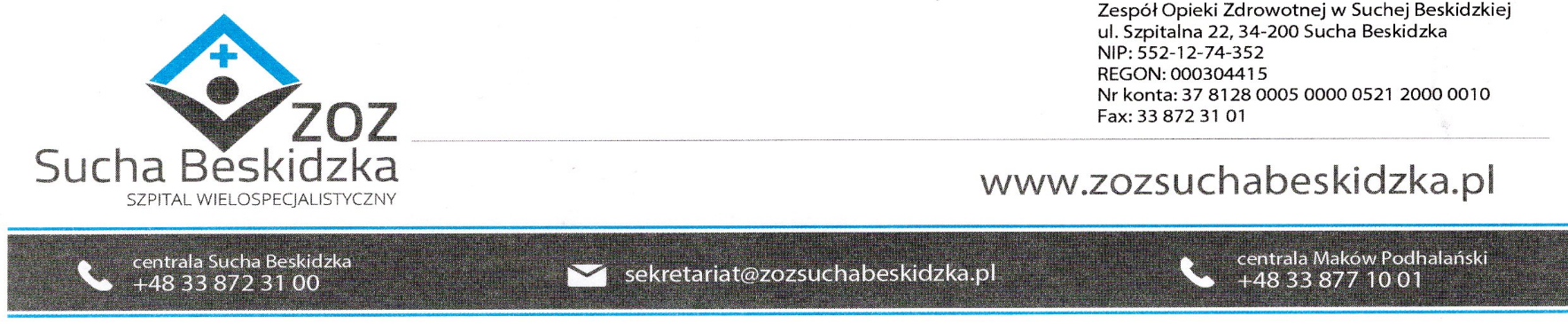 